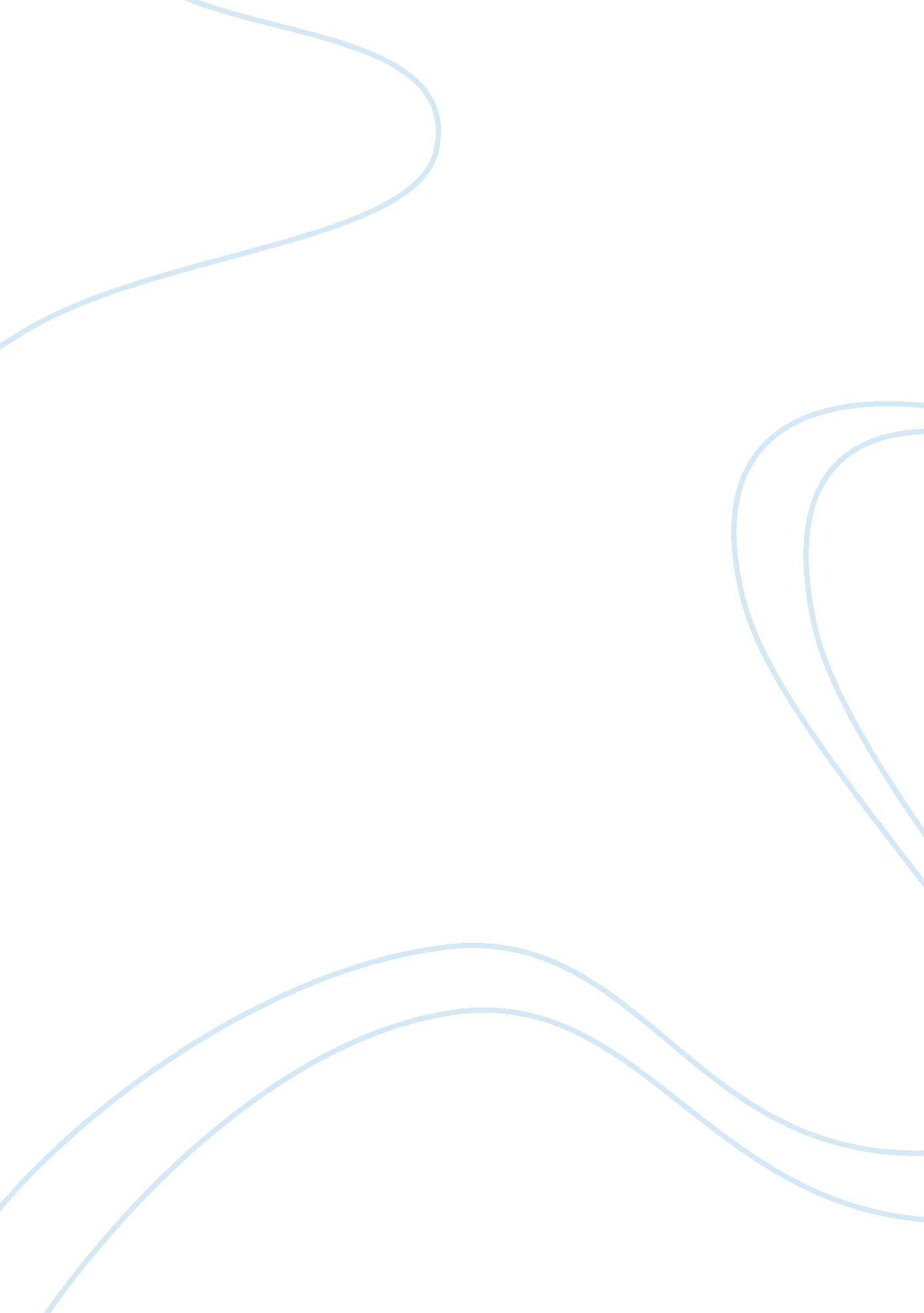 Racial prejudice and discrimination essayExperience, Belief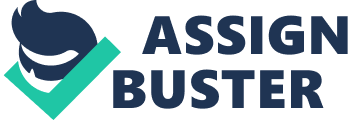 Racial order reflects the procedure of setting individuals into unique gatherings focused around variety in phenotypic physical gimmicks of the face and body, for example, skin shade, hair color and composition, eye shape, nose width, and lip totality. Racial stereotyping, prejudice, and separation reflect the human inclinations to conceptualize and worth certain setups of phenotypic peculiarities in an unexpected way, and follow up on these contemplations and emotions in our associations with parts of racial classifications. A number of us, especially learners of partiality, can select from memory distinctive illustrations of racial inclination and its outcomes. In both plain and inconspicuous structures, stereotyping, bias, and segregation showed among people fitting in with diverse racial classes has long been a critical wellspring of social strife in American culture and abroad. Overall, people with physical peculiarities connected with Whites (lighter skin shade, lighter and straighter hair, rounder eyes, narrower nose, more slender lips) are advantaged contrasted with people with gimmicks connected with other racial classifications. 
As I read the story of George, I cannot help but realize the impending problem of racial profiling within the current society. There is a tendency to judge people in relation with the stereotypes in the world. Chimamanda Adichie, an author, made a Ted speech identified as ‘ the danger of a single story’. In it, she says how the single view of a particular race would limit the knowledge of these people. ‘ It is so easy to rewrite the story by beginning with the words, secondly.' In the case of George it is interplay of a single story. The story of aggressive, violent black male who are identified as ‘ nigger’. 
The inside classification mixture of racial inclination, while maybe considerably less natural to numerous onlookers, has results paralleling those of " conventional' racial predisposition. A moderately little however developing writing delivered by verifiable, sociological, restorative, anthropological and mental scientists affirms that racially-inspired inclinations exist between parts of distinctive racial gatherings, as well as among people who have a place with the same racial gathering (Chaiken 145). A large portion of the center has been on impression of Black Americans by Blacks and Whites as a capacity of a solitary peculiarity, skin tone. 
The re-conceptualization does not keep up that the investigation of downright thinking in the space of race is out of date. Now and again, racial arrangement might extremely well override the hugeness of inside classification variability. Then again, there are various creating variables, in the public, that build the racial phenotypically (Condor and Figgou 200). Initially, is the developing phenotypic differing qualities among the populace ascribed to expanding quantities of migrants of shade (Amodio and Devine 652) and in addition expanding rates of interracial relational unions (Samson and Bobo 515) and multiracial births. Second, is the late level headed discussion over the consideration of a multiracial class alternative in the U. S. Enumeration, highlighting the developing distinction that individuals who may seem to fit in with a specific racial class may relate to different classifications (Samson and Bobo 516). Finally, consider the proceeding with civil argument encompassing the thought that the race is an organic conviction. A developing assortment of proof shows that the natural nature of race is a myth. Indeed, racial classifications and their clear connects emerge as a capacity of social development forms (Chaiken 145). 
The intersection of these variables recommends that more individuals in the nation will not fit customary models of racial stereotyping and partiality, expanded by the crumbling of the conventional structure-encompassing race (Condor and Figgou 200). These components may prompt diminished dependence on race in social recognition and judgment and, maybe, and expanded dependence on racial phenotype. On the off chance that we are to perceive the substance of stereotyping and partiality later on, it is crucially paramount that analysts give more noteworthy attention to the part of racial phenotype and theoretical learning in social judgment. Work Cited Amodio, David M., and Patricia G. Devine. " Stereotyping and evaluation in implicit race bias: 
evidence for independent constructs and unique effects on behavior." Journal of 
personality and social psychology 91. 4 (2006): 652. 
Chaiken, Shelly. " Rethinking the Role of Facilitation and Inhibition in Stereotyping." Stereotype 
Activation and Inhibition: Advances in Social Cognition 11 (2013): 145. 
Condor, Susan, and Lia Figgou. " 10 Rethinking the prejudice problematic: a collaborative 
cognition approach." Beyond prejudice: Extending the social psychology of conflict, 
inequality and social change (2012): 200. 
Samson, Frank L., and Lawrence D. Bobo. " Ethno-Racial Attitudes and Social 
Inequality." Handbook of the Social Psychology of Inequality. Springer Netherlands, 
2014. 515-545. 